RURY DEWI ANKARANI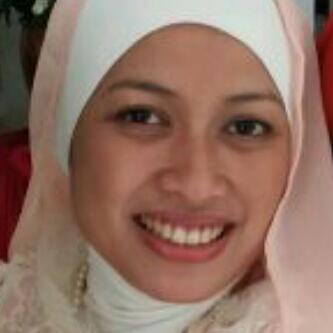 Jl. Persatuan 2 no 23Sukabumi-Selatan, Kebon JerukJakarta Barat 11560DKI JakartaIndonesia                                Phone (Mobile) : +62-817-848576/                              087881021561                            Fax : +62-21-5306175Nationality		: 	Indonesian			DOB			: 	Ankara, 1 Juli 1971Email			: 	rda.trublood@gmail.comrurydewiankarani@gmail.comrurydewiankarani@yahoo.com					amanda_sayang@yahoo.comYahoo Messenger	:	amanda_sayang@yahoo.comLanguage Spoken	: 	Indonesian, EnglishLinkedin       :         http://id.linkedin.com/pub/rury-dewi-ankarani/13/718/15aSkype                     :        ruryda_translatorEDUCATION:1995		: Bachelor Degree, Management Faculty, Management Banking,                  		   ABFI Institute (STIE Perbanas)WORKING EXPERIENCE1994 -June 2015	: Inhouse Subtitler/Translator/Proofreading at RCTI TV   Station, (PT. Rajawali Citra Televisi Indonesia) IndonesiaTRANSLATION EXPERIENCESInhouse Translator/Subtitler for RCTI TV Station, 1994-2014Subtitling English into Bahasa Indonesia for Training Material for Coca Cola Amatil, Indonesia, 1998, 1999Copywriting Web Content for Rap Collins Agency, Jakarta, 2007Subtitling English into Bahasa Indonesia for Twinning Product Knowledge for Twinning, Indonesia, 2010Freelance subtitling translator for TV Cable Indovision, Indonesia, since 2010Subtitling Movie Indonesia into English for Starvisionplus, Production House, Indonesia, 2010-2011Localization English into Bahasa Indonesia for Asiaroom, 2011Proofreading and translating English into Indonesia for CMM Languages & Web Services, June 2011Freelance Translator for IndII (Indonesia Infrastructure Initiative) from AUSAID since 2011Freelance Translator at Total Multilanguage Global 2011-2013Freelance translator/subtitler for International Broadcast Facilities (IBF) since 2012Freelance translator/subtitler for inVision Ondertiteling since 2013Freelance translator for Verbatim Globalisation Solution Ltd, 2013Freelance Subtitler for ZOO Digital Group, 2014Translating NDA documentsNotetaker at Focus Group Discussion on Contempt of Court in Judiciary, Jakarta, 22 September 2015Freelance translator for Bridge the Gap Language Services since 2015Freelance translator for Adibahasa Translation Studio 2015Freelance subtitling for Eikon Group Limited since 2015 Freelance translator for Bureau Translation since 2016Freelance translator for Kriya Terjemah, 2016Consecutive Interpreting for PT Rehau Indonesia, 7 April 2016SKILLSHardwareIntel(R) Core(TM) i7-6500U CPU @2.50GHZ 2.50GHz, 4.00GB (3.90 GB usable)SoftwareSDL Studio Trados 2014, SDL Studio Trados 2015, Omega T-2, Subtitle Workshop, Wordfast Classic, Subtitle Edit, Freemaker Video Converter▪	Translator, Subtitler, Proofreader, Consecutive Interpreter, CopywriterASSOCIATIONSMember of HPI (Assosiation of Indonesian Translators) no 01-03-0015, FIThttp://sihapei.hpi.or.id/member/profile/HPI-01-03-0015Member of Proz  http://www.proz.com/profile/1176796Member of Translatorscafe (RURYDA.TranslatorsCafe.com)Member of Bahtera (Assosiation of Indonesian Translators)PAYMENTFor payment, I accept Wire Transfers, Western Union, PAYPAL and SKRILL. I do NOT accept money by postal orders.REFERERENCEJamil RaideSenior Project Managerwww.bureautranslations.com      São Paulo: + 55 11 3059 8250Miami: + 1 305 967 6702Skype: jamil.raide.btMrunal ShahCMM Languages & Web Services
705-Lokshilp,
Sector-17, Vashi,
Navi Mumbai – 400705
Maharashtra, India.Phone +91 - 9820217003.http://www.cmmgroup.biz/Top qualities: Personable, On Time, High Integrity“Rury is true professional. We hired Rury for a very important translation assignment and she played a major role in proof reading the entire volume.She delivered the assignment on time and we are really happy to be associated with her and hope toQoryati	Senior SubtitlerRCTI | Rajawali Citra Televisi IndonesiaJl. Raya PerjuanganKebon Jeruk. Jakarta 11530, Indonesiaqoryati.qoryati@mncgroup.comKYM PATRICK | Account ManagerM:  +44(0)7956 191 296
T:   +44(0)20 3206 7799
E:   kym.patrick@eikongroup.co.uk